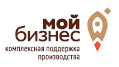 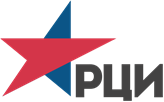 Анкета субъекта малого и среднего предпринимательства - получателя услуг в рамках Национального проекта «Малое и среднее предпринимательство и поддержка индивидуальной предпринимательской инициативы». Мероприятие реализуется при поддержке Министерства промышленности, предпринимательства и торговли Пермского края и Минэкономразвития России.Поля, являющиеся обязательными к заполнению, помечены звездочкой – *.В рамках программы «Мой бизнес» была получена инженерно -консультационная услуга               __________________________/__________________                                                                               подпись                                                расшифровка	Информация об организацииИнформация об организацииНазвание (Укажите полное название организации): *Город (адрес): *ИНН*Штат сотрудников и Филиалы (если есть, укажите общее количество сотрудников):*Деятельность1. Виды деятельности:*2. Отрасль:*3. Перечень основного производственного  оборудования:4. Потребители продукции (наименования компаний):Контактная информацияКонтактное лицо (Укажите ФИО контактного лица): *Должность: *Электронная почта: *Телефон/Факс: *Моб. телефон (для оперативной связи): *Сайт: *Выберите интересные направления для сотрудничества с Региональным центром инжиниринга:Выберите интересные направления для сотрудничества с Региональным центром инжиниринга:Выберите интересные направления для сотрудничества с Региональным центром инжиниринга:  Промышленная кооперация  3D-сканирование, реверс-инжиниринг, промдизайн  Экспорт  Промышленная кооперация  3D-сканирование, реверс-инжиниринг, промдизайн  Экспорт Цифровые технологии Повышение производительности труда Другое ______________________________________Хотите получать рассылку центра? Подписавшись, Вы будете в курсе актуальных производственных заказов, новостей и мероприятий центра.Хочу быть в курсе событий и получать рассылкуХочу быть в курсе событий и получать рассылкуЕсли у Вас есть какие-нибудь предложения или пожелания, напишите их в свободной форме Если у Вас есть какие-нибудь предложения или пожелания, напишите их в свободной форме Если у Вас есть какие-нибудь предложения или пожелания, напишите их в свободной форме 